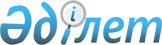 Об утверждении Единого тарифно-квалификационного справочника работ и профессий рабочих (выпуск 18)
					
			Утративший силу
			
			
		
					Приказ Министра труда и социальной защиты населения Республики Казахстан от 31 августа 2012 года № 348-ө-м. Зарегистрирован в Министерстве юстиции Республики Казахстан 3 сентября 2012 года № 7895. Утратил силу приказом Министра труда и социальной защиты населения Республики Казахстан от 15 октября 2019 года № 551.
      Сноска. Утратил силу приказом Министра труда и социальной защиты населения РК от 15.10.2019 № 551 (вводится в действие по истечении десяти календарных дней после дня его первого официального опубликования).
      ПРЕСС-РЕЛИЗ
      В соответствии со статьей 125 Трудового Кодекса Республики Казахстан в целях установления сложности определенных видов работ, присвоения квалификационных разрядов рабочим и определения правильных наименований профессий рабочих, ПРИКАЗЫВАЮ :
      1. Утвердить прилагаемый Единый тарифно-квалификационный справочник работ и профессий рабочих (выпуск 18).
      2. Департаменту труда и социального партнерства (Сарбасов А. А.) в установленном законодательством порядке обеспечить государственную регистрацию настоящего приказа в Министерстве юстиции Республики Казахстан и его официальное опубликование.
      3. Контроль за исполнением настоящего приказа возложить на вице - министра труда и социальной защиты населения Республики Казахстан Нурымбетова Б. Б.
      4. Настоящий приказ вводится в действие по истечении десяти
      календарных дней после дня его первого официального опубликования. Единый тарифно-квалификационный справочник работ и профессий
рабочих (выпуск 18)
Раздел 1. Общие положения
      1. Единый тарифно-квалификационный справочник работ и профессий рабочих (далее ЕТКС) (выпуск 18) состоит из раздела "Производство синтетических алмазов, сверхтвердых материалов и изделий из них и природных алмазов".
      2. Разряды работ установлены по их сложности без учета условий труда (за исключением экстремальных случаев, влияющих на уровень сложности труда и повышающих требования к квалификации исполнителя).
      3. Тарифно-квалификационная характеристика каждой профессии имеет два раздела. Раздел "Характеристика работ" содержит описание работ, которые должен уметь выполнять рабочий. В разделе "Должен знать" содержатся основные требования, предъявляемые к рабочему в отношении специальных знаний, а также знаний положений, инструкций и других руководящих материалов, методов и средств, которые рабочий должен применять.
      4. В тарифно-квалификационных характеристиках приводится перечень работ, наиболее типичных для данного разряда профессии рабочего. Этот перечень не исчерпывает всех работ, которые может и должен выполнять рабочий. В необходимых случаях работодатель с учетом специфики может разрабатывать дополнительные перечни работ, соответствующих по сложности их выполнения тем, которые содержатся в тарифно-квалификационных характеристиках профессий рабочих соответствующих разрядов.
      5. Кроме работ, предусмотренных в разделе "Характеристика работ", рабочий должен выполнять работы по приемке и сдаче смены, уборке рабочего места, приспособлений, инструментов, а также по содержанию их в надлежащем состоянии, ведению установленной технической документации.
      6. Наряду с требованиями к теоретическим и практическим знаниям, содержащимися в разделе "Должен знать", рабочий должен знать: правила и нормы по охране труда, производственной санитарии и противопожарной безопасности, правила пользования средствами индивидуальной защиты, требования, предъявляемые к качеству выполняемых работ (услуг), виды брака и способы его предупреждения и устранения, производственную сигнализацию, требования по рациональной организации труда на рабочем месте.
      7. В настоящие разделы включены профессии рабочих, специфичные для производства работ по бурению скважин и добычи нефти и газа, предусматривающие знание правил проведения мероприятий по охране окружающей среды и недр. Рабочие, профессии которых предусматривают управление автомобилем, трактором или другим транспортом, должны иметь соответствующие документы.
      8. Рабочий более высокой квалификации помимо работ, перечисленных в его тарифно-квалификационной характеристике, должен уметь выполнять работы, предусмотренные тарифно-квалификационными характеристиками рабочих более низкой квалификации, а также руководить рабочими более низких разрядов этой же профессии. В связи с этим работы, приведенные в тарифно-квалификационных характеристиках более низких разрядов, в характеристиках более высоких разрядов, как правило, не приводятся.
      При заполнении трудовой книжки рабочего, а также при изменении тарифного разряда наименование его профессии записывается в соответствии с ЕТКС.
      9. Тарифно-квалификационные характеристики профессий являются обязательными при тарификации работ и присвоении квалификационных разрядов рабочим в организациях независимо от форм их собственности и организационно-правовых форм, где имеются производства и виды работ, указанные в настоящих разделах, кроме особо оговоренных случаев. 
      10. В целях удобства пользования, ЕТКС предусматривает алфавитный указатель содержащий наименования профессий рабочих, диапазон разрядов и нумерацию страниц приведены в приложении к настоящему ЕТКС.  Раздел 2. Производство синтетических алмазов, сверхтвердых
материалов и изделий из них и природных алмазов
      1. Аппаратчик очистки алмазного концентрата
      Параграф 1. Аппаратчик очистки алмазного концентрата, 2-й разряд
      11. Характеристика работ:
      ведение процесса очистки недробленого алмазного концентрата химическим способом с применением химических реактивов; 
      загрузка алмазного концентрата и химических реактивов в специальные сосуды; 
      наблюдение за ходом реакций;
      слив отработанных химических реактивов; 
      промывка, сушка, взвешивание обработанного продукта; 
      приготовление химических реактивов.
      12. Должен знать:
      технологический процесс очистки алмазного концентрата; правила пользования и хранения химических реактивов; 
      правила пользования весами и специальными устройствами; химические реакции технологических операций; 
      состав и свойства химических реактивов и методы их определения; 
      физические и химические свойства синтетических алмазов и сверхтвердых материалов (в пределах выполняемой работы).
      Параграф 2. Аппаратчик очистки алмазного концентрата, 3-й разряд
      13. Характеристика работ:
      ведение процесса очистки дробленного алмазного концентрата для получения микропорошков химическим способом с применением химических реактивов; 
      сбор сливных вод, разгрузка отстойника, осаждение микропорошков в центрифугах; 
      отмывка, сушка и взвешивание обработанного сырья; 
      подготовка химических реактивов, приготовление хлорной кислоты заданной концентрации; 
      овализация алмазного сырья и порошков в специальных установках; 
      кислотная обработка сырья и порошков после овализации;
      химическое полирование алмазного сырья; 
      подналадка обслуживаемых установок.
      14. Должен знать: 
      технологический процесс очистки алмазного концентрата для получения микропорошков, овализации и химического полирования алмазного сырья;
      устройство, правила эксплуатации и подналадки обслуживаемого оборудования, применяемых приборов; 
      правила приготовления растворов кислот заданной концентрации и работы с ними; ассортимент выпускаемых алмазных порошков и зерен;
      расчет количества химических реактивов, необходимого для ведения процесса очистки; требования, предъявляемые к алмазному сырью;
      физико-химические свойства алмазного сырья (в пределах выполняемой работы);
      свойства окислительных и щелочных смесей.
      Параграф 3. Аппаратчик очистки алмазного концентрата, 4-й разряд
      15. Характеристика работ:
      ведение процесса очистки мелкодисперсных алмазографитовых смесей, содержащих прецизионные микропорошки и субмикропорошки, синтезированные методом взрыва, химическим методом с применением химических реактивов; 
      очистка алмазного сырья, полученного статическим методом и измельченного методом взрыва; 
      контроль содержания примесей в алмазных микропорошках и субмикропорошках аналитическими методами;
      проверка чистоты обработанного продукта под микроскопом.
      16. Должен знать: 
      технологический процесс дробления алмазного сырья для получения микропорошков; 
      правила приготовления сложных химических растворов, содержащих смеси кислот; 
      аналитические методы определения примесей металлов в растворах; правила настройки и работы с микроскопом; 
      методы приготовления препарата для проведения контроля микропорошков под микроскопом.
      Параграф 4. Аппаратчик очистки алмазного концентрата, 5-й разряд
      17. Характеристика работ:
      ведение процесса очистки продукта синтеза в расплаве солей и в химическом реакторе; 
      подготовка продукта синтеза алмаза для обработки в расплаве солей. Приготовление смеси солей; 
      сплавление продукта синтеза с солями в электрической печи; 
      регулирование и настройка температурного режима электрической печи; 
      размывание расплава солей в специальной ванне; 
      выгрузка измельченного продукта из ванны; 
      очистка продукта синтеза в химическом реакторе;
      подготовка, регулирование перекачивающих средств и перекачивание серной кислоты, раствора хромового ангидрида, окислительной смеси в сборник;
      контроль расхода химических реактивов, подаваемых в химический реактор;
      подбор режима работы, пробный запуск, установка и регулирование режима работы химического реактора;
      выявление неполадок в работе обслуживаемого оборудования; 
      осуществление контроля качества обработанного материала.
      18. Должен знать: 
      технологический процесс химической обработки продукта синтеза в химическом реакторе; 
      технологический процесс приготовления шихты для обработки в расплаве солей; физико-химические свойства компонентов шихты; 
      химический состав продукта синтеза;
      физико-химические процессы, происходящие при обработке алмазного концентрата; 
      устройство и правила эксплуатации специальных ванн; устройство и принцип действия применяемых контрольно-измерительных приборов;
      правила наладки обслуживаемого оборудования; 
      государственные стандарты и технические условия на алмазное сырье и химические реактивы.
      2. Балансировщик инструмента из алмазов и сверхтвердых материалов
      Параграф 1. Балансировщик инструмента
      из алмазов и сверхтвердых материалов, 3-й разряд
      19. Характеристика работ:
      балансировка шлифовальных кругов из алмазов и синтетических сверхтвердых материалов диаметром до 200 миллиметров (далее-мм);
      балансировка алмазных отрезных кругов диаметром до 200 мм на балансировочных станках общего и специального назначения; 
      замер и выведение торцового и радиального биения согласно требованиям государственного стандарта и технических условий; 
      вскрытие абразивного слоя; 
      рихтовка, замер и выведение торцового и радиального биения со вскрытием алмазоносного слоя алмазных сегментных отрезных кругов диаметром до 400 мм.
      20. Должен знать: 
      устройство, правила подналадки балансировочных станков, приспособлений; порядок определения величины неуравновешенности круга по методике балансировки кругов; 
      технологический процесс вывода торцового и радиального биения и балансировки кругов из алмазов и сверхтвердых материалов; 
      правила рихтовки отрезных сегментных кругов; 
      технические требования, предъявляемые государственным стандартом и техническими условиями к точности кругов;
      номенклатуру кругов алмазных и из сверхтвердых материалов; 
      основные свойства алмазных порошков, сверхтвердых материалов и связок;
      назначение и правила применения контрольно-измерительного инструмента средней сложности.
      Параграф 2. Балансировщик инструмента
      из алмазов и сверхтвердых материалов, 4-й разряд
      21. Характеристика работ:
      балансировка шлифовальных кругов из алмазов и синтетических сверхтвердых материалов диаметром свыше 200 до 400 мм; 
      балансировка алмазных отрезных кругов диаметром свыше 200 до 400 мм на балансировочных станках общего и специального назначения. Вскрытие абразивного слоя; 
      замер и выведение торцового и радиального биения;
      рихтовка, замер и выведение торцового и радиального биения со вскрытием алмазоносного слоя алмазных сегментных отрезных кругов диаметром свыше 400 до 800 мм.
      22. Должен знать: 
      устройство и кинематические схемы балансировочных станков и станков для вывода торцового и радиального биения кругов; 
      конструктивное устройство и правила применения приспособлений для балансировки кругов; способы балансировки кругов;
      устройство сложного контрольно-измерительного инструмента.
      Параграф 3. Балансировщик инструмента
      из алмазов и сверхтвердых материалов, 5-й разряд
      23. Характеристика работ:
      балансировка шлифовальных кругов из алмазов и синтетических сверхтвердых материалов и алмазных отрезных кругов диаметром свыше 400 мм до 630 мм на балансировочных станках общего и специального назначения. Замер и выведение торцового и радиального биения со вскрытием абразивного слоя;
      рихтовка, замер и выведение торцового и радиального биения со вскрытием алмазоносного слоя алмазных сегментных отрезных кругов диаметром свыше 800 мм до 1200 мм.
      24. Должен знать: 
      конструктивные особенности и способы проверки на точность балансировочных станков; 
      правила вывода торцового и радиального биения кругов; 
      способы рихтовки кругов; 
      правила наладки и регулирования сложного контрольно-измерительного инструмента.
      Параграф 4. Балансировщик инструмента
      из алмазов и сверхтвердых материалов, 6-й разряд
      25. Характеристика работ:
      балансировка шлифовальных кругов из алмазов и сверхтвердых материалов и алмазных отрезных кругов диаметром свыше 630 мм на балансировочных станках специального назначения; 
      замер и выведение торцового и радиального биения со вскрытием алмазного слоя; 
      рихтовка, замер и выведение торцового и радиального биения со вскрытием алмазоносного слоя алмазных сегментных отрезных кругов диаметром свыше 1200 мм;
      рихтовка штрипсовых пил длиной выше 3м.
      26. Должен знать: 
      конструктивные особенности специальных балансировочных станков; 
      методы балансировки и рихтовки кругов и штрипсовых пил; 
      правила и способы регулирования и наладки применяемых контрольно-измерительных приборов и инструментов.
      3. Дробильщик алмазов и сверхтвердых материалов 
      Параграф 1. Дробильщик алмазов и сверхтвердых материалов, 3-й разряд
      27. Характеристика работ:
      дробление природных и синтетических алмазов, эльбора и других сверхтвердых материалов в механических, ручных дробилках и мельницах, налаженных на получение продукта дробления по одной из заданных схем выхода порошков определенных зернистостей;
      дробление, измельчение и рассев литографского камня, графитовых электродов, металлического хрома, магния и других компонентов связок в дробильных, измельчительных и рассевных машинах.
      28. Должен знать: 
      правила и принцип действия дробилок, измельчителей и рассевных машин;
      технологический процесс дробления и рассева алмазов и сверхтвердых материалов; 
      физические и химические свойства алмазов и сверхтвердых материалов (в пределах выполняемой работы); 
      рекомендуемые схемы дробления; 
      государственные стандарты и нормали на порошки; 
      устройство и размерность контрольных сит.
      Параграф 2. Дробильщик алмазов и сверхтвердых материалов, 4-й разряд
      29. Характеристика работ:
      дробление природных и синтетических алмазов, эльбора и других сверхтвердых материалов в механических и ручных дробилках и мельницах с подбором схем дробления и режимов работы дробилок, обеспечивающих наибольший выход порошков заданной зернистости;
      дробление природных и синтетических алмазов, эльбора и других сверхтвердых материалов на ультразвуковых установках; 
      загрузка материалов и воды в ванну; 
      установка необходимых режимов и регулировка работы ультразвукового генератора и систем охлаждения; 
      наблюдение за показаниями приборов;
      слив воды, разгрузка ванн и передача порошков на сушку; 
      выявление и устранение неполадок в работе обслуживаемого оборудования.
      30. Должен знать: 
      устройство и электрические схемы ультразвуковых установок и ультразвукового генератора, механических дробилок; 
      зерновой состав порошка по содержанию фракций каждой зернистости; 
      правила подбора схем дробления; 
      способы устранения неполадок в работе обслуживаемого оборудования;
      процесс классификации порошков (в пределах выполняемой работы);
      требования, предъявляемые к ситам; правила эксплуатации вибросита.
      4. Испытатель инструмента из алмазов и сверхтвердых материалов
      Параграф 1. Испытатель инструмента
      из алмазов и сверхтвердых материалов, 3-й разряд
      31. Характеристика работ:
      испытание инструмента из алмазов и сверхтвердых материалов на механическую прочность; 
      регулирование и измерение с помощью тахометра числа оборотов шпинделя испытательного стенда; 
      осмотр инструмента до и после испытания;
      определение дефектов и отклонений от технических требований, предъявляемых государственным стандартом, техническими условиями и нормалями к испытываемому инструменту; 
      оформление документации результатов испытаний.
      32. Должен знать:
      устройство и правила эксплуатации испытательных стендов; 
      режимы испытаний; 
      характеристики испытываемого инструмента и правила его эксплуатации;
      технические условия, государственные стандарты и нормали на изготовление инструмента из алмазов и сверхтвердых материалов;
      технические условия на алмазы и сверхтвердые материалы; 
      правила оформления документации результатов испытаний.
      Параграф 2. Испытатель инструмента
      из алмазов и сверхтвердых материалов, 4-й разряд
      33. Характеристика работ:
      испытание инструмента из алмазов и сверхтвердых материалов на удельный расход алмазов и сверхтвердых материалов, характеризующий работоспособность инструментов, на испытательных станках в зависимости от формы инструмента; 
      определение удельного расхода алмазов и сверхтвердых материалов различными методами.
      34. Должен знать: 
      устройство, кинематические схемы испытательных станков; 
      конструктивные особенности и правила применения универсальных и специальных приспособлений; 
      устройство сложного контрольно-измерительного инструмента и приборов; 
      состав и свойства охлаждающих жидкостей;
      методы измерения и расчета удельного расхода алмазов и сверхтвердых материалов.
      Параграф 3. Испытатель инструмента
      из алмазов и сверхтвердых материалов, 5-й разряд
      35. Характеристика работ:
      испытание инструмента из алмазов и сверхтвердых материалов на универсальных и специальных станках на точность формы обработанного изделия, стабильность характеристик поверхностного слоя по всей площади обработки (твердость, шероховатость, микродефектность, наклеп, отпуск);
      измерение сил резания и температуры в зоне обработки; 
      испытание шлифования с определением эффективной мощности, характеризующей работоспособность инструмента;
      контроль характеристик обработанной поверхности;
      ведение записей в журнале испытаний; 
      составление актов испытаний.
      36. Должен знать: 
      конструкцию и правила проверки на точность универсальных и специальных станков, расчеты, связанные с наладкой станков; 
      методы проведения испытаний инструмента из алмазов и сверхтвердых материалов на различные качественные показатели, физико-химические свойства материалов и алмазов испытываемого инструмента, свойства обрабатываемых материалов; 
      методы контроля характеристик обработанной поверхности, правила настройки, регулирования, тарировки применяемых сложных контрольно-измерительных приборов и инструмента;
      правила измерения сил резания и температуры в зоне обработки изделия испытываемым инструментом.
      5. Классификаторщик порошков из алмазов и сверхтвердых материалов
      Параграф 1. Классификаторщик порошков
      из алмазов и сверхтвердых материалов, 2-й разряд
      37. Характеристика работ:
      классификация раздробленных природных и синтетических алмазов ситовым методом на три комплексные фракции: шлифпорошков + 630 мкм, - 630 + 40 мкм, микропорошков - 40 + 0 мкм, шлифпорошков из сверхтвердых материалов: - 2500 + 630 мкм, - 630 + 50 мкм, - 50 + 40 мкм;
      отгонка от каждой фракции зерен мельче 40 мкм;
      классификация комплекса микропорошков - 40 мкм методом центрифугирования на три комплексные фракции: - 60 + 40 мкм, - 40 + 10 мкм, - 10 + 0 мкм;
      отмывание каждой фракции от классификационной жидкости и сушка.
      38. Должен знать: 
      правила эксплуатации центрифуг, вибросит; 
      государственные стандарты и технические условия на шлифпорошки и микропорошки из алмазов и сверхтвердых материалов, порядок классификации ситовым методом; 
      физико-химические свойства суспензий, шлифпорошков и микропорошков из алмазов и сверхтвердых материалов (в пределах выполняемой работы), метод определения зернового состава классифицируемых шлифпорошков и микропорошков;
      правила пользования аналитическими весами, микроскопом, секундомером.
      Параграф 2. Классификаторщик порошков
      из алмазов и сверхтвердых материалов, 3-й разряд
      39. Характеристика работ:
      классификация шлифпорошков из природных, синтетических алмазов и сверхтвердых материалов ситовым методом по зернистости до 40 мкм в соответствии с требованиями государственных стандартов и технических условий;
      регулирование и подналадка обслуживаемого оборудования.
      40. Должен знать: 
      требования, предъявляемые к шлифпорошкам из алмазов и сверхтвердых материалов; 
      в соответствии с государственными стандартами и техническими условиями, порядок классификации шлифпорошков ситовым методом; 
      способы определения весовых выходов шлифпорошков каждой зернистости, область применения шлифпорошков, требования, предъявляемые к виброситам, и правила пользования ими и сушильными шкафами;
      правила подналадки обслуживаемого оборудования.
      Параграф 2. Классификаторщик порошков
      из алмазов и сверхтвердых материалов, 4-й разряд
      41. Характеристика работ:
      классификация микропорошков из природных, синтетических алмазов и сверхтвердых материалов статическим методом по зернистости 40 мкм и мельче в соответствии с требованиями государственных стандартов и технических условий;
      наладка обслуживаемого оборудования и применяемых приборов.
      42. Должен знать: 
      порядок классификации микропорошков из алмазов и сверхтвердых материалов статическим методом и требования, предъявляемые к ним в соответствии с государственными стандартами и техническими условиями;
      конструкцию и правила наладки обслуживаемого оборудования.
      Параграф 3. Классификаторщик порошков
      из алмазов и сверхтвердых материалов, 5-й разряд
      43. Характеристика работ:
      классификация порошков микронных и субмикронных размеров из природных, синтетических алмазов и сверхтвердых материалов в центрифугах с предварительной доочисткой классифицируемого сырья кислотами;
      разделение сырья на комплексные фракции: + 2 мкм, - 2 + 1 мкм, - 1 + 0,5 мкм, - 0,5 + 0 мкм; 
      классификация микропорошков с размерами зерен 2/1 мкм, 1/0,5 мкм в соответствии с требованиями государственного стандарта.
      44. Должен знать: 
      правила эксплуатации центрифуг, порядок классификации порошков микронных и субмикронных размеров из алмазов и сверхтвердых материалов и требования, предъявляемые к ним государственными стандартами и техническими условиями; 
      требования, предъявляемые к исходному сырью, технологический процесс очистки сырья, правила обращения с кислотами; 
      правила работы с микроскопом, конструкцию и правила наладки обслуживаемого оборудования.
      6. Контролер в производстве алмазов, сверхтвердых материалов и
      изделий из них 
      Параграф 1. Контролер в производстве алмазов,
      сверхтвердых материалов и изделий из них, 2-й разряд
      45. Характеристика работ:
      контроль основных геометрических параметров и внешнего вида простого инструмента из алмазов и сверхтвердых материалов;
      контроль точности посадочных отверстий кругов, наличия микродефектов на рабочей поверхности контролируемого инструмента. Визуальный контроль порошков из алмазов и сверхтвердых материалов, их взвешивание;
      контроль шлифпорошков из алмазов и сверхтвердых материалов и рекуперированных порошков крупнее 630 мкм на содержание основной фракции и примесей согласно государственным стандартам и техническим условиям;
      определение влажности шлифпорошков из алмазов и сверхтвердых материалов.
      46. Должен знать: 
      назначение контролируемого инструмента; 
      правила и технические условия проверки параметров контролируемого инструмента; 
      правила применения простого контрольно-измерительного инструмента, государственные стандарты и технические условия на шлифпорошки из алмазов и сверхтвердых материалов; 
      правила пользования микроскопом, аналитическими весами, счетчиком частиц; 
      правила оформления документации результатов контроля.
      47. Примеры работ:
      1) круги прямого профиля - контроль геометрических параметров, декоративного вида, наличия трещин и сколов на рабочей поверхности.
      Параграф 2. Контролер в производстве алмазов,
      сверхтвердых материалов и изделий из них, 3-й разряд
      48. Характеристика работ:
      контроль основных геометрических параметров и внешнего вида инструмента средней сложности из алмазов и сверхтвердых материалов;
      контроль простого и средней сложности однокристального инструмента;
      межоперационный контроль зернистости шлифпорошков в процессе классификации;
      контроль шлифпорошков из алмазов, сверхтвердых материалов и рекуперированных порошков размером 630 мкм и мельче на содержание основной фракции и примесей согласно государственным стандартам и техническим условиям;
      окончательный контроль шлифпорошков после классификации по зернистости;
      определение формы и прочности зерен шлифпорошков из алмазов и сверхтвердых материалов, насыпной массы шлифпорошков;
      промежуточный контроль шихты, элементов снаряжения, качества наполнения и набивки контейнеров для синтеза алмазов и сверхтвердых материалов.
      49. Должен знать: 
      назначение контролируемого инструмента, государственные стандарты и технические условия на него; 
      правила применения контрольно-измерительного инструмента средней сложности, государст-венные стандарты и технические условия на шлифпорошки;
      правила применения приборов для определения физико-механических и геометрических параметров зерен шлифпорошков из алмазов и сверхтвердых материалов;
      правила применения приборов для определения насыпной массы шлифпорошков и методику ее расчета.
      50. Примеры работ:
      1) долота, коронки буровые, расширители и сверла кольцевые - контроль основных геометрических параметров, наличия трещин, сколов на рабочем слое;
      2) карандаши алмазные всех видов - контроль геометрических параметров, правильности укладки алмазов;
      3) круги тарельчатые и чашечной формы - контроль геометрических параметров, наличия трещин, сколов на рабочем слое;
      4) стеклорезы-контроль геометрических параметров и качества реза.
      Параграф 3. Контролер в производстве алмазов,
      сверхтвердых материалов и изделий из них, 4-й разряд
      51. Характеристика работ:
      контроль основных геометрических параметров и внешнего вида сложного инструмента с рабочей поверхностью из алмазов и сверхтвердых материалов, сложного однокристального инструмента;
      контроль правильности раскладки алмазных зерен согласно установленным схемам, микропорошков из алмазов и сверхтвердых материалов на содержание основной фракции, примесей и влажности; 
      контроль овализованного и отсортированного алмазного сырья в соответствии с требованиями государственных стандартов, нормалей и технических условий; 
      определение флюоресценции синтетических порошков в ультрафиолетовом свете.
      52. Должен знать: 
      область применения и правила эксплуатации контролируемого инструмента сложного профиля из порошков алмазов и сверхтвердых материалов;
      способы замеров геометрических параметров сложного однокристального инструмента, схемы раскладки зерен алмазов и сверхтвердых материалов, установленные технологическими процессами; 
      государственные стандарты и технические условия на микропорошки из алмазов и сверхтвердых материалов; 
      причины, влияющие на некачественность зернового состава микропорошков, устройство и принцип действия применяемых контрольно-измерительных приборов;
      правила контроля классификации микропорошков из алмазов и сверхтвердых материалов и степени овализации алмазного сырья; 
      правила оформления технической учетной документации.
      53. Примеры работ:
      1) бруски для плоского шлифования – контроль;
      2) иглы алмазные к звукоснимателям - контроль геометрических параметров;
      3) долота, коронки буровые, расширители - контроль правильности раскладки алмазов, прочности крепления зерен;
      4) круги шлифовальные сложных профилей и отрезные – контроль;
      5) резцы проходные, расточные, сверла однокристальные, наконечники – контроль;
      6) ролики прямого профиля - контроль геометрических параметров и схемы укладки алмазов.
      Параграф 4. Контролер в производстве алмазов,
      сверхтвердых материалов и изделий из них, 5-й разряд
      54. Характеристика работ:
      контроль основных геометрических параметров и внешнего вида особо сложного инструмента из алмазов и сверхтвердых материалов, особо сложного однокристального инструмента;
      контроль графитовых обойм для изготовления роликов; 
      проверка пайки, давильных работ и размеров ячеек контрольных сит; 
      контроль отсортированных природных, синтетических алмазов и сверхтвердых материалов для изготовления однокристального инструмента в соответствии с требованиями государственных стандартов, нормалей и технических условий.
      55. Должен знать:
      устройство применяемых контрольно-измерительных приборов и инструмента, технологию процесса колки и резки алмазов;
      способы регулирования контрольно - измерительных приборов, оснащенных алмазными наконечниками; правила работы и настройки часового проектора;
      физико-химические и механические свойства алмазов и сверхтвердых материалов.
      56. Примеры работ:
      1) волоки алмазные и из сверхтвердых материалов диаметром выше 100 мкм – контроль;
      2) выглаживатели, компенсаторы, резцы для правки зубошлифо-вальных кругов – контроль;
      3) коронки буровые ступенчатые - контроль геометрических параметров и схемы укладки алмазов;
      4) ролики фасонного профиля - контроль геометрических параметров и схем укладки алмазов.
      Параграф 5. Контролер в производстве алмазов,
      сверхтвердых материалов и изделий из них, 6-й разряд
      57. Характеристика работ:
      контроль и приемка прецизионного инструмента из алмазов и сверхтвердых материалов в соответствии с государственными стандартами, нормалями и техническими условиями; 
      проверка и наладка особо сложных контрольно-измерительных приборов, электронных микроскопов, рентгеновских и других установок.
      58. Должен знать: 
      требования, предъявляемые государственными стандартами, нормалями и техническими условиями к высокоточному инструменту из алмазов и сверхтвердых материалов, методы контроля прецизионного инструмента из алмазов и сверхтвердых материалов; 
      основные виды его дефектов; 
      способы их выявления и устранения, виды применяемых для контроля приборов; 
      правила их наладки, регулирования и проверки.
      59. Примеры работ:
      1) волоки из алмазов и сверхтвердых материалов диаметром до 100 мкм – контроль;
      2) головки шлифовальные, хонбруски, шевера - контроль по всем параметрам;
      3) резцы прецизионные - контроль геометрических параметров;
      4) ролики фасонные особо сложных профилей - контроль геометрических параметров и схем укладки алмазов.
      7. Наладчик установок синтеза алмазов и сверхтвердых материалов
      Параграф 1. Наладчик установок синтеза
      алмазов и сверхтвердых материалов, 4-й разряд
      60. Характеристика работ:
      наладка и ремонт полуавтоматических установок синтеза алмазов и сверхтвердых материалов под руководством наладчика установок синтеза алмазов и сверхтвердых материалов более высокой квалификации;
      проверка исправного состояния оснастки на установках и ее замена в случае необходимости.
      61. Должен знать: 
      устройство полуавтоматических установок синтеза алмазов и сверхтвердых материалов;
      основы гидравлики и электротехники (в пределах выполняемой работы);
      технологический процесс синтеза алмазов и сверхтвердых материалов.
      Параграф 2. Наладчик установок синтеза
      алмазов и сверхтвердых материалов, 5-й разряд
      62. Характеристика работ:
      наладка и ремонт полуавтоматических установок синтеза алмазов и сверхтвердых материалов; 
      подбор режима работы и пробный пуск обслуживаемых установок;
      замена опорных плит, уплотнителей и трубопроводов высокого давления;
      устранение перекоса опорных плит и других неисправностей обслуживаемых установок.
      63. Должен знать:
      конструкцию, гидравлические и электрические схемы полуавтоматических установок синтеза алмазов и сверхтвердых материалов;
      способы устранения неисправностей обслуживаемых установок.
      Параграф 3. Наладчик установок синтеза
      алмазов и сверхтвердых материалов, 6-й разряд
      64. Характеристика работ:
      наладка и ремонт одно- и многопозиционных автоматических установок синтеза алмазов и сверхтвердых материалов;
      сборка элементов оснастки новых типов для камер высокого давления. Проверка контрольных приборов.
      65. Должен знать: 
      конструкцию одно- и многопозиционных автоматических установок синтеза алмазов и сверхтвердых материалов; 
      способы сборки элементов оснастки для камер высокого давления; 
      устройство и принцип действия применяемых контрольных приборов.
      Параграф 4. Наладчик установок синтеза
      алмазов и сверхтвердых материалов, 7-й разряд
      66. Характеристика работ:
      наладка и ремонт полу- и автоматических установок с программным управлением режимами синтеза алмазов и сверхтвердых материалов; 
      подбор на персональном компьютере программы, обеспечивающей оптимальные режимы синтеза алмазов и сверхтвердых материалов.
      67. Должен знать: 
      конструкцию полу- и автоматических установок с программным управлением режимами синтеза алмазов и сверхтвердых материалов; 
      правила работы на персональном компьютере, принципы и методы подбора оптимальных режимов синтеза алмазов и сверхтвердых материалов.
      8. Оператор установок синтеза алмазов и сверхтвердых материалов
      Параграф 1. Оператор установок синтеза
      алмазов и сверхтвердых материалов, 3-й разряд
      68. Характеристика работ:
      ведение процесса синтеза порошков алмазов и сверхтвердых материалов на различного типа установках синтеза алмазов и сверхтвердых материалов под руководством оператора установок синтеза алмазов и сверхтвердых материалов более высокой квалификации;
      укладывание на транспортер оснастки и снаряженных контейнеров;
      наблюдение за стабильностью заданных параметров режима синтеза алмазов и сверхтвердых материалов;
      освобождение контейнера от готового продукта синтеза.
      69. Должен знать: 
      правила работы на установках синтеза алмазов и сверхтвердых материалов; 
      параметры режима синтеза алмазов и сверхтвердых материалов; 
      правила пользования применяемыми контрольно-измерительными приборами.
      Параграф 2. Оператор установок синтеза
      алмазов и сверхтвердых материалов, 4-й разряд
      70. Характеристика работ:
      ведение процесса синтеза порошков алмазов и сверхтвердых материалов на различного типа установках синтеза алмазов и сверхтвердых материалов; 
      наблюдение и регулирование режима синтеза алмазов и сверхтвердых материалов;
      определение возможности повторного использования оснастки. Запись показателей работы обслуживаемых установок в журнале;
      выявление и устранение неполадок в работе обслуживаемого оборудования.
      71. Должен знать: 
      конструкцию и правила эксплуатации установок синтеза алмазов и сверхтвердых материалов; 
      основы теории синтеза; 
      свойства и характеристики материалов, используемых при синтезе алмазов и сверхтвердых материалов.
      Параграф 3. Оператор установок синтеза
      алмазов и сверхтвердых материалов, 5-й разряд
      72. Характеристика работ:
      ведение процесса синтеза монокристаллов и поликристаллов алмазов и сверхтвердых материалов на различного типа установках синтеза алмазов и сверхтвердых материалов;
      сборка и центровка камер высокого давления;
      корректирование параметров процесса синтеза алмазов и сверхтвердых материалов;
      участие в устранении неполадок в работе обслуживаемых установок.
      73. Должен знать: 
      конструктивные особенности установок синтеза алмазов и сверхтвердых материалов;
      технологические особенности различных видов синтетических материалов;
      морфологические особенности синтезированных кристаллов в зависимости от технологических параметров процесса их синтеза.
      9. Плакировщик алмазных порошков, кристаллов и сверхтвердых
      материалов 
      Параграф 1. Плакировщик алмазных порошков,
      кристаллов и сверхтвердых материалов, 4-й разряд
      74. Характеристика работ:
      предварительное плакирование (покрытие) заготовок гексанита и других сверхтвердых материалов металлосодержащими суспензиями методом окунания для дальнейшей обработки в вакуумной установке;
      приготовление суспензии мелкодисперсных металлических порошков в эфире и целлюлозе;
      определение рабочей и крепежной части обрабатываемых заготовок сверхтвердых материалов;
      установка их на пластину;
      сушка обработанных заготовок сверхтвердых материалов в вытяжном шкафу.
      75. Должен знать: 
      технологический процесс плакирования (покрытия) заготовок сверхтвердых материалов металлосодержащими суспензиями, требования, предъявляемые к заготовкам сверхтвердых материалов, годным для покрытия;
      состав покрытия для плакирования заготовок сверхтвердых материалов;
      способы приготовления суспензий мелкодисперсных металлических порошков;
      режимы сушки обработанных заготовок сверхтвердых материалов;
      правила производства работ в вытяжном шкафу.
      Параграф 2. Плакировщик алмазных порошков,
      кристаллов и сверхтвердых материалов, 5-й разряд
      76. Характеристика работ:
      плакирование алмазных шлифпорошков, кристаллов алмазов и сверхтвердых материалов различными стеклопокрытиями в электрических печах;
      диффузионное спекание покрытий, предварительно нанесенных на заготовки гексанита и других сверхтвердых материалов, в вакуумных установках;
      подготовка электропечи к работе;
      контроль и регулирование процесса плакирования алмазных шлифпорошков, кристаллов алмазов и сверхтвердых материалов по показаниям контрольно-измерительных приборов;
      загрузка и выгрузка из печи контейнеров с плакированными заготовками и противней с гранулами сверхтвердых материалов;
      промывка гранул для очистки от посторонних примесей;
      сушка гранул в сушильном шкафу;
      классификация гранул методом рассева;
      взвешивание готовой продукции, расчет ее каратности и сдача на расфасовку.
      77. Должен знать: 
      технологический процесс плакирования алмазных шлифпорошков, кристаллов алмазов и сверхтвердых материалов стеклопокрытиями, конструкцию обслуживаемых электрических печей и вакуумных установок;
      устройство и правила пользования применяемыми контрольно-измерительными приборами; 
      правила подготовки обслуживаемого оборудования к работе; методы классификации гранул и расчета каратности.
      Параграф 3. Плакировщик алмазных порошков,
      кристаллов и сверхтвердых материалов, 6-й разряд
      78. Характеристика работ:
      плакирование алмазных шлифпорошков и микропорошков мелкодисперсными порошками металлов с добавлением различных материалов методами твердофазного и жидкофазного спекания в вакуумных установках;
      плакирование алмазных шлифпорошков с заданной толщиной покрытия карбидами тугоплавких металлов;
      плакирование крепежной части кристалла алмаза цирконием и другими активными металлами, предварительно приготовленными в виде паст, суспензий;
      пуск и вывод на режим работы вакуумной установки;
      наблюдение за работой оборудования вакуумной установки;
      контроль, регулирование и корректировка параметров технологического процесса плакирования по показаниям контрольно-измерительных приборов;
      выгрузка плакированных алмазных порошков и кристаллов и передача их на расфасовку;
      участие в текущем ремонте оборудования вакуумной установки.
      79. Должен знать: 
      кинематические схемы вакуумной установки и способы наладки обслуживаемой аппаратуры; 
      технологический процесс плакирования алмазных шлифпорошков и микропорошков различными материалами; 
      составы смесей и свойства материалов, применяемых для плакирования алмазных шлифпорошков и микропорошков.
      80. Требуется среднее профессиональное образование.
      10. Полировщик волок из алмазов и сверхтвердых материалов 
      Параграф 1. Полировщик волок из алмазов
      и сверхтвердых материалов, 3-й разряд
      81. Характеристика работ:
      полирование рабочего и обратного конусов и калибрующей зоны канала волок из алмазов и сверхтвердых материалов по Ra 0,16 - 0,08 на полировальных станках под руководством полировщика волок из алмазов и сверхтвердых материалов более высокой квалификации;
      крепление кристалла алмаза к технологической пластинке клеящими материалами;
      установка технологических пластинок на планшайбе станка для полирования волок и центровка канала волок на станке перед полированием.
      82. Должен знать: 
      устройство и принцип работы станков для полирования волок, технологический процесс полирования волок из алмазов и сверхтвердых материалов;
      способы крепления алмаза к технологической пластинке;
      состав и правила применения клеящих материалов, зернистость алмазных порошков, применяемых при полировании волок, правила применения микрометра и микроскопа.
      Параграф 2. Полировщик волок из алмазов
      и сверхтвердых материалов, 4-й разряд
      83. Характеристика работ:
      полирование рабочего и обратного конусов и калибрующей зоны канала волок из алмазов и сверхтвердых материалов по Ra 0,16 - 0,08 на полировальных станках;
      подбор алмазных порошков для полирования канала волок. Заточка полировальных игл;
      прочистка канала волок спиртом и сжатым воздухом;
      подбор проволоки для замера диаметра калибрующей зоны канала волок;
      замер диаметра протянутой проволоки микрометром;
      проверка формы канала волок под микроскопом.
      84. Должен знать: 
      устройство и правила подналадки станков для полирования волок из алмазов и сверхтвердых материалов, правила заточки полировальных игл; допуски на диаметр калибрующего отверстия волок, государственные стандарты и технические условия на волоки из алмазов и сверхтвердых материалов;
      физико-химические и механические свойства алмазов и сверхтвердых материалов, устройство микрометра и микроскопа; 
      определение размеров элементов канала волоки по справочным таблицам.
      Параграф 3. Полировщик волок из алмазов
      и сверхтвердых материалов, 5-й разряд
      85. Характеристика работ:
      полирование канала прецизионных волок из алмазов и сверхтвердых материалов по Ra 0,08 - 0,04 на специальных полировальных станках;
      подбор алмазных порошков и приготовление суспензий для полирования; 
      подналадка полировальных станков.
      86. Должен знать: 
      устройство, кинематическую схему полировальных станков, физико-химические и механические свойства алмазов и сверхтвердых материалов, классификацию алмазных порошков; 
      технологический процесс изготовления волок из алмазов и сверхтвердых материалов; 
      устройство и правила пользования микроскопом, оптиметром и другими измерительными средствами, сведения о параметрах обработки канала волок из алмазов и сверхтвердых материалов;
      метод подбора проволоки для замера диаметра волоки в процессе полирования, марки используемых микропорошков.
      Параграф 4 Полировщик волок из алмазов
      и сверхтвердых материалов, 6-й разряд
      87. Характеристика работ:
      полирование и доводка волок субмикронных размеров из алмазов и сверхтвердых материалов по Ra 0,04-0,02 на специальных полировальных станках и с применением полировальной машины;
      подбор проволоки из различных материалов с заданной толщиной обжатия;
      определение диаметра волоки методом взвешивания протянутой проволоки с выполнением необходимых расчетов. Наладка оборудования для полирования.
      88. Должен знать:
      конструкцию и правила проверки на точность полировальных станков различных типов и конструкций; 
      технологический процесс изготовления волок субмикронных размеров; методы замера диаметра волоки взвешиванием; 
      способы измерения параметров канала волоки; 
      процесс волочения проволоки субмикронных размеров из различных материалов.
      11. Прессовщик инструмента из алмазных порошков и сверхтвердых
      материалов
      Параграф 1. Прессовщик инструмента из
      алмазных порошков и сверхтвердых материалов, 2-й разряд
      89. Характеристика работ:
      прессование и ведение процесса термической стабилизации шлифовальных кругов на органических связках диаметром свыше 50 до 200 мм;
      ведение подготовительно-вспомогательных работ для прессования кругов из порошков природных, синтетических алмазов и других сверхтвердых материалов на всех видах связок;
      подготовка пресс-форм перед прессованием: обезжиривание, смазка, очистка деталей пресс-форм после прессования; 
      сборка и разработка простых пресс-форм; 
      засыпка и разравнивание шихты в пресс-форме.
      90. Должен знать: 
      технологический процесс прессования и термической стабилизации кругов на органических связках;
      правила сборки и разборки пресс-форм; 
      состав и правила пользования обезжиривающими и смазочными материалами; 
      правила обращения с деталями пресс-форм, правила эксплуатации прессов и принцип их действия.
      91. Примеры работ:
      1) круги шлифовальные формы 1А1, 2А2, 6А2, 11А2, 12А2 - прессование и термическая стабилизация.
      Параграф 2. Прессовщик инструмента из
      алмазных порошков и сверхтвердых материалов, 3-й разряд
      92. Характеристика работ:
      прессование и спекание инструмента средней сложности из порошков природных, синтетических алмазов и других сверхтвердых материалов, кругов различных типов и головок диаметром свыше 5 мм;
      спекание шлифовальных и отрезных кругов на металлических и керамических связках диаметром свыше 50 мм до 200 мм;
      сборка и разборка пресс-форм средней сложности; 
      ведение процесса прессования брикетов из реакционных смесей для синтеза алмазов и сверхтвердых материалов на различных прессах; 
      склеивание алмазоносной части инструмента с корпусом инструмента;
      притирка склеиваемых поверхностей на притирочной плите вручную или с помощью специальных приспособлений; 
      обезжиривание и нанесение клея на склеиваемые поверхности;
      сушка склеенных деталей в термостате.
      93. Должен знать: 
      устройство прессов, применяемых при изготовлении инструмента, конструкции пресс-форм и правила их эксплуатации, технологический процесс изготовления инструмента средней сложности из порошков природных, синтетических алмазов и других сверхтвердых материалов;
      состав и свойства связок и наполнителей, используемых в процессе прессования, физико-химические и механические свойства алмазов, алмазных порошков и сверхтвердых материалов;
      требования, предъявляемые к качеству реакционных смесей для синтеза алмазов и сверхтвердых материалов, технологический процесс склеивания деталей инструмента, состав компонентов и способы приготовления клея, государственные стандарты;
      нормали и технические условия на алмазные порошки, сверхтвердые материалы и инструмент, устройство и принцип действия печей для спекания, термостатов и применяемых контрольно-измерительных приборов;
      технологический процесс спекания инструмента.
      94. Примеры работ:
      1) бруски алмазные - склеивание алмазоносного слоя бруска с его металлическим корпусом;
      2) круги алмазные - склеивание алмазоносного кольца с корпусом круга;
      3) круги шлифовальные формы 11V5, 12V5, 12R4 - прессование и спекание;
      4) круги шлифовальные формы 1А1, 2А2, 6А2, 11А2, 12А2 –спекание;
      5) притиры и бруски - прессование и спекание.
      Параграф 3. Прессовщик инструмента из
      алмазных порошков и сверхтвердых материалов, 4-й разряд
      95. Характеристика работ:
      прессование и спекание сложного инструмента из порошков природных, синтетических алмазов и других сверхтвердых материалов, шлифовальных и отрезных кругов на всех связках диаметром свыше 200 мм до 300 мм и головок диаметром до 5 мм;
      прессование и спекание кругов, изготавливаемых в многоместных пресс-формах;
      прессование брусков для суперфиниширования приборных подшипников;
      сборка и разборка сложных пресс-форм.
      96. Должен знать:
      технологические процессы изготовления инструмента из порошков природных, синтетических алмазов и других сверхтвердых материалов на различных связках;
      назначение инструмента из алмазных порошков и сверхтвердых материалов.
      97. Примеры работ:
      1) бруски алмазные, элементы к сборным кругам, сегменты к отрезным кругам - прессование и спекание в многоместных пресс-формах;
      2) круги шлифовальные формы А8, 1FFIX, 9АЗ, 14ЕЕIХ, 14VI -прессование и спекание.
      Параграф 4. Прессовщик инструмента из
      алмазных порошков и сверхтвердых материалов, 5-й разряд
      98. Характеристика работ:
      прессование и спекание шлифовальных и отрезных кругов на всех связках диаметром свыше 300 мм, специальных кругов и специального инструмента;
      сборка и разборка специальных пресс-форм.
      99. Должен знать: 
      устройство и методы наладки обслуживаемого оборудования и пресс-форм; 
      порошковую металлургию (в пределах выполняемой работы).
      100. Примеры работ:
      1) круги резьбошлифовальные - прессование и спекание;
      2) круги специальные фасонного профиля - прессование и спекание;
      3) шевера - прессование и спекание.
      12. Расфасовщик алмазов и алмазных порошков 
      Параграф 1. Расфасовщик алмазов и алмазных порошков, 2-й разряд
      101. Характеристика работ:
      расфасовка алмазных порошков в соответствии с государственными стандартами и техническими условиями; 
      расфасовка алмазосодержащей шихты; 
      оформление документации по расфасовке алмазов и алмазных порошков.
      102. Должен знать: 
      государственные стандарты и технические условия на алмазные порошки; 
      правила работы на аналитических весах;
      порядок ведения учета и оформления технической документации.
      Параграф 2. Расфасовщик алмазов и алмазных порошков, 3-й разряд
      103. Характеристика работ:
      расфасовка алмазов, используемых для изготовления определенного инструмента, при помощи электронного счетчика; 
      взвешивание и упаковка отобранного количества алмазов.
      104. Должен знать: 
      устройство и принцип работы электронного счетчика, государственные стандарты; 
      технические условия и нормали на алмазный инструмент, в котором алмазы раскладываются по заданной схеме.
      13. Резчик алмазов 
      Параграф 1. Резчик алмазов, 3-й разряд 
      105. Характеристика работ:
      резка аттестованных и размеченных по направлениям кристаллов алмазов на заготовки для инструмента; 
      установка алмаза на специальный станок; 
      установка и съем со станка режущих дисков и определение их радиального и торцового биения; 
      ведение и регулирование процесса резки кристаллов алмазов; 
      взвешивание алмазов; 
      приготовление пасты и шаржирование режущих дисков; 
      подналадка станков для резки алмазов.
      106. Должен знать: 
      устройство и правила подналадки обслуживаемых станков для резки алмазов, физико-механические свойства алмаза (в пределах выполняемой работы);
      технологический процесс резки алмазов; 
      материалы, применяемые для режущих дисков, принцип действия применяемых контрольно-измерительных приборов и инструмента; 
      процесс приготовления алмазосодержащей пасты, государственные стандарты на алмазные порошки; 
      методы процесса шаржирования алмазной пастой режущих дисков.
      Параграф 2. Резчик алмазов, 4-й разряд
      107. Характеристика работ:
      резка неразмеченных кристаллов алмазов на заготовки для инструмента; 
      разметка кристаллов алмазов; 
      подбор характеристики режущего диска по зернистости алмазного порошка для подрезки и резки кристаллов алмазов.
      108. Должен знать: 
      государственные стандарты, нормали и технические условия на однокристальный алмазный инструмент; 
      выбор оптимального раскроя кристаллов алмазов с учетом их физических свойств; 
      способы наладки станков для резки алмазов.
      14. Рекуператорщик алмазов
      Параграф 1. Рекуператорщик алмазов, 2-й разряд
      109. Характеристика работ:
      подготовка отходов алмазного инструмента к извлечению из него алмазов;
      сортировка отходов, содержащих алмазы, по связкам; 
      взвешивание отходов; 
      выжигание пульвербакелита из отходов инструмента; 
      отмывка, прокаливание, сушка, взвешивание и сдача готового продукта.
      110. Должен знать: 
      способы рекуперации алмазов, виды связок алмазного инструмента, технологию процесса обезжиривания отходов алмазного инструмента бензином, ацетоном и правила пользования этими растворителями; 
      устройство и принцип действия муфельных печей, технологический процесс выжигания пульвербакелита из отходов, содержащих алмазы;
      правила пользования аналитическими весами, государственные стандарты и технические условия на алмазные порошки и алмазы.
      Параграф 2. Рекуператорщик алмазов, 3-й разряд
      111. Характеристика работ:
      рекуперация алмазных порошков из забракованных и отработанных алмазных кругов и однокристального инструмента;
      обработка конгломерата (шлама) кислотами;
      центрифугирование конгломерата (шлама), содержащего алмазы;
      промывка, сушка, взвешивание готового продукта;
      сбор рекуперированных алмазов; 
      обжиг алмазных зерен; 
      приготовление обезжиривающих и растворяющих смесей для обработки рекуперируемых алмазных порошков.
      112. Должен знать:
      способы приготовления обезжиривающих и растворяющих смесей, используемых при рекуперации алмазных порошков; 
      свойства кислот, ацетона, бензина, хлороформа и других растворителей и правила их хранения; 
      технологический процесс рекуперации алмазов из инструмента на органической, металлической и керамической связках, физико-химические свойства алмазов;
      свойства металлов и материалов, входящих в состав связок, устройство и правила эксплуатации центрифуг; 
      государственные стандарты и технические условия на алмазы, основы технологических процессов классификации алмазов и алмазных порошков;
      правила пользования контрольно-измерительными приборами, применяемыми в процессе рекуперации.
      Параграф 3. Рекуператорщик алмазов, 4-й разряд
      113. Характеристика работ;
      рекуперация алмазов из забракованных и отработанных алмазных роликов, буровых коронок и других многокристальных инструментов, содержащих кристаллы алмазов, на электролизных установках и в водородных печах.
      114. Должен знать:
      устройство и принцип действия электролизных установок, водородных печей и применяемых контрольно-измерительных приборов;
      способы приготовления электролитов, правила управления процессом электролиза.
      Параграф 4. Рекуператорщик алмазов, 5-й разряд
      115. Характеристика работ:
      рекуперация алмазов из забракованных и отработанных алмазных буровых коронок, роликов, кругов, штрипсов, карандашей и других многокристальных инструментов на электролизных установках в расплаве щелочи и солей;
      регулирование и поддержание заданного температурного режима электролизной установки;
      размывание расплава солей и щелочи в специальной ванне. Регулирование и подготовка перекачивающих средств, перекачивание в сборник азотной и серной кислот, раствора хромового ангидрида, окислительной смеси;
      перекачивание вольфрамосодержащего раствора в реактор, затем в сборник и выпаривание раствора;
      контроль расхода реактивов;
      регулирование и поддержание заданного режима работы реактора; 
      выявление неполадок в работе обслуживаемого оборудования; 
      осуществление контроля качества обработанного материала.
      116. Должен знать: 
      технологический процесс рекуперации алмазного сырья в расплаве солей и щелочи, сущность физико-химических процессов, происходящих во время электролиза, устройство и правила эксплуатации специальных ванн;
      устройство и принцип действия применяемых контрольно-измерительных приборов; 
      правила наладки обслуживаемого оборудования; 
      государственные стандарты и технические условия на алмазное сырье и химические реактивы.
      15. Сборщик алмазного инструмента 
      Параграф 1. Сборщик алмазного инструмента, 3-й разряд
      117. Характеристика работ:
      сборка алмазных карандашей со свободнонасыпной алмазоносной частью;
      подготовка пресс-форм;
      взвешивание и засыпка шихты в пресс-формы;
      приготовление смеси шихты и алмазов, подпрессовка смеси на прессах;
      прессование алмазосодержащих брикетов, сегментов, элементов;
      сборка доводочных роликов прямого профиля;
      механическая закатка алмазов на режущую часть алмазных сверл и фрез;
      подготовка кристаллов алмаза;
      механическая закатка алмазосодержащей шихты на режущую часть сплошных дисковых пил для резки оптического стекла диаметром до 500 мм;
      закрепление алмазов и сверхтвердых материалов различными методами в державке корпуса волоки, карандашей и гребенок алмазно-металлических, стеклорезов и другого инструмента простой и средней сложности, проверка надежности закрепления;
      обработка оправы волоки, вскрытие алмаза и обработка входной и выходной распушек волоки после закрепления.
      118. Должен знать: 
      технологический процесс сборки вставок алмазных карандашей, доводочных роликов, технологию механической закатки алмазов, алмазосодержащей шихты на режущую часть сверл, фрез, дисковых пил; 
      методы и способы закрепления алмазов и сверхтвердых материалов в технологические державки и оправы волок, стеклорезов; 
      правила эксплуатации обслуживаемого оборудования, физико-механические свойства алмазов, сверхтвердых материалов и шихты;
      государственные стандарты, нормали и технические условия на исходное сырье и готовый инструмент; 
      правила пользования аналитическими весами и применяемыми контрольно измерительными приборами;
      правила маркировки веса закрепленных алмазов.
      Параграф 2. Сборщик алмазного инструмента, 4-й разряд
      119. Характеристика работ:
      сборка правящих роликов прямого профиля и доводочных роликов радиусных и угловых;
      сборка алмазных карандашей с расположением алмазов слоями и цепочкой, алмазных однослойных пластин, сегментов, гребенок и специнструмента для правки кругов;
      подготовка и сборка пресс-форм; 
      засыпка шихты; 
      раскладка алмазов по заданной схеме; 
      прессование алмазосодержащих брикетов и разборка пресс-форм;
      механическая закатка алмазосодержащей шихты на режущую часть алмазных дисковых пил для резки оптического стекла диаметром свыше 500 мм;
      закрепление алмазов и сверхтвердых материалов различными методами в державке корпуса алмазных игл, выглаживателей, резцов, сверл и другого сложного инструмента;
      ориентация кристаллов алмазов по вектору твердости и определение плоскостей шлифования; 
      извлечение кристалла из технологической державки, очистка кристалла и державки от припоя; 
      вскрытие кристалла и окончательная обработка кристалла и державки.
      120. Должен знать: 
      технологические процессы сборки алмазных карандашей, роликов, сегментов, пластин, гребенок и специнструмента для правки кругов, схемы раскладки алмазов;
      метод механической закатки алмазосодержащей шихты на режущую часть алмазных дисковых пил, государственные стандарты, нормали и технические условия на собираемый инструмент; 
      методы и способы крепления алмазов и сверхтвердых материалов, методы ориентации кристаллов алмазов по вектору твердости; 
      правила и технологические процессы обработки алмазов и сверхтвердых материалов; 
      состав и свойства исходного сырья для приготовления шихты и связок, правила приготовления припоев и их основные физико-химические свойства.
      Параграф 3. Сборщик алмазного инструмента, 5-й разряд
      121. Характеристика работ:
      сборка алмазных буровых коронок и долот, расширителей, зенкеров, фрез; 
      подготовка пресс-форм; 
      засыпка шихты; 
      раскладка алмазов по сложной схеме; 
      сборка многодорожечных радиусных, угловых с тремя и более различными плоскостями, фланцево- торцевых с лучевой разметкой и других фасонных роликов;
      крепление алмазов при помощи клея к графитовой обойме с ориентацией кристаллов.
      122. Должен знать: 
      технологические процессы сборки алмазных буковых коронок, долот, расширителей, фасонных роликов сложных профилей, сложные схемы раскладки алмазов при сборке алмазного инструмента; 
      методы ориентации кристаллов алмазов; 
      состав клея для крепления алмазов, государственные стандарты и технические условия на алмазные буровые коронки, долота, расширители и фасонные ролики.
      Параграф 4. Сборщик алмазного инструмента, 6-й разряд
      123. Характеристика работ:
      сборка многослойных алмазных пластин, гребенок с ориентацией кристаллов алмазов по вектору твердости; 
      укладка специальных режущих элементов в многопрофильные изложницы;
      укладка алмазов в закрытые зоны замкнутых поверхностей изложниц с применением зеркал и специальных световодов, на сложные поверхности изложниц, образованные кривыми второго порядка, без специальной разметки.
      124. Должен знать:
      технологические процессы сборки алмазных роликов, гребенок, пластин, сложные схемы укладки и раскладки алмазных режущих элементов и алмазов;
      кристаллографию и правила ориентации кристаллов алмазов и режущих элементов;
      требования государственных стандартов и технических условий на алмазные ролики, пластины, гребенки и алмазное сырье.
      16. Сортировщик алмазов 
      Параграф 1. Сортировщик алмазов, 4-й разряд
      125. Характеристика работ:
      визуальная сортировка природных алмазов XIV, XV и XVI групп и синтетических алмазов марок АС 15 - АС 160 в соответствии с требованиями государственных стандартов и технических условий на алмазное сырье и инструмент.
      126. Должен знать: 
      принцип действия приборов и устройств для сортировки алмазов, правила пользования микроскопом, государственные стандарты; 
      технические условия, нормали на алмазное сырье и технические условия на инструмент из алмазов и сверхтвердых материалов; 
      основы кристаллографии и физико-механические свойства алмазов (в пределах выполняемой работы). 
      127. Примеры работ:
      1) алмазы - сортировка для буровых коронок и алмазных карандашей.
      Параграф 2. Сортировщик алмазов, 5-й разряд
      128. Характеристика работ:
      визуальная и под микроскопом сортировка природных алмазов V, VI, VII, VIII, X, XII, XIII групп и синтетических алмазов в соответствии с требованиями государственных стандартов и технических условий на алмазное сырье и требованиями государственных стандартов, нормалей и технических условий на алмазный инструмент.
      129. Должен знать: 
      государственные стандарты, нормали и технические условия на алмазное сырье и на инструмент из алмазов и сверхтвердых материалов; 
      схемы резки кристаллов алмазов, физико-химические свойства алмазов (в пределах выполняемой работы).
      130. Примеры работ:
      1) алмазы природные - сортировка для изготовления волок, стеклорезов, резцов;
      2) алмазы природные - сортировка для последующей колки и резки;
      3) алмазы синтетические - сортировка для изготовления волок.
      17. Спекальщик инструмента из алмазов и сверхтвердых материалов
      Параграф 1. Спекальщик инструмента из
      алмазов и сверхтвердых материалов, 2-й разряд
      131. Характеристика работ:
      подготовка к процессу спекания - пропитки расплавленными металлами инструмента из алмазов и сверхтвердых материалов, изготовляемого методом порошковой металлургии, с тугоплавкой основой;
      подготовка пропиточного материала; 
      рубка пластин заданного веса; 
      подготовка и сушка графитовых и других форм для ведения процесса спекания - пропитки, выгрузка форм из печей, их разборка и очистка после проведения процесса спекания-пропитки.
      132. Должен знать: 
      технологический процесс спекания - пропитки расплавленными металлами инструмента из алмазов и сверхтвердых материалов; 
      изготовленного методом порошковой металлургии; 
      правила эксплуатации вакуумных печей и электропечей с водородной средой, основные сведения о материалах, из которых изготовлены формы для процесса спекания, и материалах, применяемых для спекания - пропитки инструмента расплавленными металлами;
      правила эксплуатации оборудования, применяемого для подготовки пропиточных материалов.
      Параграф 2. Спекальщик инструмента из
      алмазов и сверхтвердых материалов, 3-й разряд
      133. Характеристика работ:
      ведение процесса спекания - пропитки расплавленными металлами простой и средней сложности инструмента из алмазов и сверхтвердых материалов, изготовляемого методом порошковой металлургии, с тугоплавкой основой в вакуумных печах и электропечах с водородной средой;
      установка инструмента в формы и лодки для спекания – пропитки;
      загрузка обслуживаемых печей формами и лодками;
      наблюдение за режимом работы обслуживаемых печей.
      134. Должен знать:
      технологический процесс спекания-пропитки простой и средней сложности инструмента из алмазов и сверхтвердых материалов, изготовленного методом порошковой металлургии; 
      правила эксплуатации вакуумных печей и электропечей с водородной средой; 
      принцип действия контрольно-измерительных приборов; 
      требования, предъявляемые к пропиточным материалам, и материалам, из которых изготовлены формы для процесса спекания-пропитки;
      правила ведения учета режимов спекания - пропитки, основы порошковой металлургии.
      135. Примеры работ:
      1) бруски алмазные, карандаши алмазные, ролики прямого профиля – спекание - пропитка алмазоносной части медью.
      Параграф 3. Спекальщик инструмента из
      алмазов и сверхтвердых материалов, 4-й разряд
      136. Характеристика работ:
      ведение процесса спекания - пропитки расплавленными металлами сложного инструмента из алмазов и сверхтвердых материалов, изготовляемого методом порошковой металлургии, с тугоплавкой основой в вакуумных печах и электропечах с водородной средой; 
      подготовка обслуживаемых печей к работе;
      регулирование температурного режима обслуживаемых печей в зависимости от вида изготовляемого инструмента.
      137. Должен знать: 
      технологические процессы спекания - пропитки сложных инструментов из алмазов и сверхтвердых материалов, изготовляемых методом порошковой металлургии;
      правила регулирования температурного режима процесса спекания – пропитки;
      устройство печей и другого обслуживаемого оборудования; 
      способы устранения неисправностей в его работе.
      138. Примеры работ:
      1) зенкеры, фрезы и специнструмент – спекание – пропитка;
      2) коронки буровые, сверла кольцевые алмазные – спекание - пропитка алмазоносной части медью.
      Параграф 4. Спекальщик инструмента из
      алмазов и сверхтвердых материалов, 5-й разряд
      139. Характеристика работ:
      ведение процесса спекания - пропитки расплавленными металлами особо сложного специального и опытного инструмента из алмазов и сверхтвердых материалов, изготовляемого методом порошковой металлургии, с тугоплавкой основой в вакуумных печах и электропечах с водородной средой; 
      пропитка или спекание инструмента из алмазов и сверхтвердых материалов с горячей допрессовкой;
      ведение процесса горячего прессования инструмента, охлаждение инструмента и выгрузка его из пресс – форм; 
      наладка и регулировка обслуживаемых печей.
      140. Должен знать: 
      технологические процессы спекания - пропитки особо сложных инструментов из алмазов и сверхтвердых материалов, изготовляемых методом порошковой металлургии; 
      правила регулирования температурного режима процесса спекания – пропитки;
      устройство печей и другого обслуживаемого оборудования; 
      способы устранения неисправностей в его работе, физико-механические и химические свойства алмазов и сверхтвердых материалов.
      141. Примеры работ:
      1) коронки буровые, карандаши, сверла кольцевые алмазные - пропитка с горячей допрессовкой, горячее прессование;
      2) ролики алмазные опытные и фасонного профиля - спекание-пропитка, горячее прессование.
      18. Шихтовщик в алмазном производстве 
      Параграф 1. Шихтовщик в алмазном производстве, 2-й разряд
      142. Характеристика работ:
      приготовление шихты для прессования корпусов инструмента из алмазов и сверхтвердых материалов; 
      взвешивание компонентов шихты и смешивание их на смесительных установках; 
      приготовление безалмазной шихты и навесок из нее, входящих в состав связок алмазного инструмента, приготовляемых из алмазных порошков;
      приготовление шихты для контейнеров и компонентов шихты, применяемых в синтезе алмазов и сверхтвердых материалов;
      сортировка контейнеров для синтеза алмазов и сверхтвердых материалов на сортировочном автомате;
      загрузка бункера сортировочного автомата контейнерами; 
      выгрузка отсортированных контейнеров и укладка их в тару; 
      подналадка сортировочного автомата.
      143. Должен знать: 
      процесс приготовления шихты для изготовления инструмента из алмазов и сверхтвердых материалов и синтеза алмазов и сверхтвердых материалов, устройство и правила пользования аналитическими и техническими весами;
      состав связок, применяемых при изготовлении инструмента из алмазов и сверхтвердых материалов, физико-механические свойства материалов, входящих в состав шихты для изготовления инструмента и синтеза алмазов и сверхтвердых материалов; 
      правила пользования дозирующими устройствами и специальной посудой, правила пользования и настройки вибросита, смесительных устройств, дробильных установок, сортировочного автомата; 
      требования, предъявляемые к качеству контейнеров при их сортировке.
      Параграф 2. Шихтовщик в алмазном производстве, 3-й разряд
      144. Характеристика работ:
      приготовление безалмазной шихты из тугоплавких металлов и их сплавов для изготовления кругов из алмазов и сверхтвердых материалов;
      смешивание безалмазной шихты с алмазным порошком, сушка шихты, упаковка шихты в технологическую тару; 
      приготовление алмазной пасты и расфасовка пасты в тару; 
      приготовление и развешивание по заданной массе шихты для карандашей, коронок, расширителей, сверл, сегментов и брусков, для синтеза алмазов и сверхтвердых материалов; 
      приготовление алмазосодержащих смесей для покрытия алмазных микро- и шлифпорошков различными металлами и неметаллами; 
      наполнение и набивание контейнеров для синтеза алмазов и сверхтвердых материалов вручную элементами снаряжения и шихтой, вставка прессованных брикетов в контейнеры;
      укладывание заполненных контейнеров в кассеты; 
      выявление и устранение неполадок в работе обслуживаемого оборудования и его подналадка.
      145. Должен знать: 
      технологический процесс приготовления шихты из тугоплавких металлов и алмазосодержащих смесей, физико-механические свойства алмазов и сверхтвердых материалов, связок и шихты (в пределах выполняемой работы); 
      состав связок, правила пользования контрольно-измерительными устройствами, применяемыми в процессе приготовления связок, виды и свойства компонентов шихты для синтеза алмазов и сверхтвердых материалов;
      правила наполнения и набивки контейнеров, методы определения качества шихты для синтеза алмазов и сверхтвердых материалов по внешним признакам; 
      правила эксплуатации и принцип действия мельниц, механических сит и способы их подналадки.
      Параграф 3. Шихтовщик в алмазном производстве, 4-й разряд
      146. Характеристика работ:
      приготовление шихты для гранулирования алмазных зерен и порошков с различными материалами; 
      ведение процесса гранулирования алмазов для изготовления алмазных карандашей, роликов и буровых коронок и алмазных порошков со стеклопокрытием на специальных гранулирующих установках; 
      наполнение и набивка контейнеров на прессе элементами снаряжения и шихтой для синтеза алмазов и сверхтвердых материалов; 
      регулирование плотности наполнения и набивки, равномерности прессования и веса шихты в контейнерах; 
      наладка обслуживаемого оборудования.
      147. Должен знать: 
      устройство и принцип действия грануляторов, дозирующих устройств и прессов; 
      технологический процесс грануляции алмазных зерен и порошков; физико-механические и химические свойства материалов, применяемых при грануляции алмазов и алмазных порошков (в пределах выполняемой работы);
      составы шихты по маркам синтезируемых алмазов и сверхтвердых материалов;
      способы наладки обслуживаемого оборудования и определения качества контейнеров.
      19. Шлифовщик алмазов и сверхтвердых материалов 
      Параграф 1. Шлифовщик алмазов и сверхтвердых материалов, 3-й разряд
      148. Характеристика работ:
      предварительное шлифование кристаллов алмазов и сверхтвердых материалов; 
      крепление кристаллов алмазов и сверхтвердых материалов в технологические державки в процессе их шлифования (огранки ); 
      выполнение работ по подготовке кристаллов алмазов и сверхтвердых материалов к шлифованию; 
      подготовка шлифовального инструмента для обработки кристаллов алмазов и сверхтвердых материалов; 
      загрузка сепараторов кристаллами - заготовками алмазов для игл к звукоснимателям, извлечение обрабатываемых заготовок из сепараторов.
      149. Должен знать:
      технологию процесса предварительного шлифования кристаллов алмазов и сверхтвердых материалов; 
      способы шаржирования чугунных дисков алмазным порошком, характеристику шлифовальных дисков и алмазных порошков, применяемых для шлифования кристаллов, алмазов и сверхтвердых материалов; 
      физико-химические и механические свойства алмазов и сверхтвердых материалов, свойства кислот, применяемых для обработки алмазов, характеристики алмазных кругов на металлической связке, применяемых для обдирки алмазов;
      способы крепления кристаллов алмазов и сверхтвердых материалов в технологические державки, виды и состав применяемых припоев, государственные стандарты, нормали и технические условия на однокристальный инструмент из алмазов и сверхтвердых материалов;
      принцип действия обслуживаемого оборудования и приспособлений;
      правила пользования применяемыми контрольно-измерительными приборами и инструментами.
      150. Примеры работ:
      1) наконечники алмазные к прибору типа "Роквелл" - предварительное шлифование конуса;
      2) резцы и выглаживатели из алмазов и сверхтвердых материалов - предварительное шлифование кристалла алмаза.
      Параграф 2. Шлифовщик алмазов и сверхтвердых материалов, 4-й разряд
      151. Характеристика работ:
      шлифование (огранка) плоских поверхностей на кристаллах алмазов с предварительной и без предварительной ориентации и разметки кристалла алмаза, на заготовках для волок алмазных и из сверхтвердых материалов. Притупление вершин пирамиды стеклорезов; 
      шлифование поверхности конуса на кристалле алмаза; 
      шлифование кристаллов алмазов и сверхтвердых материалов инструмента, к которым не предъявляются высокие требования по точности изготовления и чистоте поверхности;
      шлифование рабочей части (конуса), закатка радиуса и обработка торца кристалла при изготовлении игл алмазных к звукоснимателям; 
      наладка обслуживаемого оборудования.
      152. Должен знать: 
      технологический процесс шлифования (огранки) кристаллов алмазов и сверхтвердых материалов; 
      обрабатываемость алмазных зерен в зависимости от физико-механических и кристаллографических свойств используемых алмазов, устройство и способы наладки ограночных станков и приспособлений для огранки, подбор зернистостей алмазного порошка для шаржирования чугунных дисков, государственные стандарты, нормали и технические условия на алмазное сырье.
      153. Примеры работ:
      1) наконечники алмазные к прибору типа "Роквелл", выглаживатели и вставки контактные из сверхтвердых материалов - шлифование поверхности конуса алмаза;
      2) наконечники алмазные контактные - шлифование кристалла алмаза;
      3) резцы и выглаживатели - шлифование плоских поверхностей;
      4) стеклорезы алмазные и из сверхтвердых материалов – шлифование граней и притупление вершин.
      Параграф 3. Шлифовщик алмазов и сверхтвердых материалов, 5-й разряд
      154. Характеристика работ:
      шлифование (огранка) фасонных поверхностей на кристаллах алмазов с предварительной и без предварительной ориентации и разметки кристалла алмаза;
      шлифование - полирование прямолинейных поверхностей алмаза и сверхтвердого материала; 
      шлифование кристаллов алмазов для получения цилиндрических столбиков необходимых размеров для игл к звукоснимателям, граней алмаза при изготовлении игл алмазных для правки однониточных резьбошлифовальных абразивных кругов.
      155. Должен знать: 
      устройство и принцип действия контрольно-измерительных приборов повышенной точности для определения чистоты поверхности и точности обработки;
      технологию изготовления инструмента по параметрам, заданным чертежом.
      156. Примеры работ:
      1) наконечники алмазные к приборам типа "Роквелл" – шлифование, закатка радиуса;
      2) резцы, сверла, компенсаторы алмазные - шлифование и полирование прямолинейных поверхностей по параметрам, заданным чертежом.
      Параграф 4. Шлифовщик алмазов и сверхтвердых материалов, 6-й разряд
      157. Характеристика работ:
      шлифование (огранка) и полирование фасонных и прямолинейных поверхностей кристалла алмаза, к которым предъявляются повышенные требования по точности обработки и чистоте поверхности;
      предварительная ориентация и разметка кристалла алмаза.
      158. Должен знать: 
      технологический процесс и методы обработки, ориентации и разметки кристаллов алмазов для инструмента, к которому предъявляются повышенные требования по точности обработки; 
      устройство и способы наладки оборудования, приспособлений, контрольно-измерительных оптических приборов; 
      применяемых при изготовлении высокоточного алмазного инструмента.
      159. Примеры работ:
      1) наконечники специальные контактные - шлифование сферической поверхности;
      2) резцы алмазные фасонного профиля и прецизионные - шлифование поверхности кристаллов;
      3) сверла алмазные, камни накладные - окончательное шлифование. Алфавитный указатель профессий рабочих
					© 2012. РГП на ПХВ «Институт законодательства и правовой информации Республики Казахстан» Министерства юстиции Республики Казахстан
				
Министр
Г. АбдыкаликоваУтвержден
приказом Министра труда и
социальной защиты населения
Республики Казахстан
от 31 августа 2012 года № 348-ө-мПриложение
к Единому тарифно-квалификационному справочнику
работ и профессий рабочих (выпуск 18)
№
п\п
Наименование профессий
Диапазон
разрядов
Страница
1.
Аппаратчик очистки алмазного концентрата
2-5
2
2.
Балансировщик инструмента из алмазов и сверхтвердых материалов
3-6
5
3.
Дробильщик алмазов и сверхтвердых материалов
3-4
8
4.
Испытатель инструмента из алмазов и сверхтвердых материалов
3-5
9
5.
Классификаторщик порошков из алмазов и сверхтвердых материалов
2-5
11
6.
Контролер в производстве алмазов, сверхтвердых материалов и изделий из них
2-6
13
7.
Наладчик установок синтеза алмазов и сверхтвердых материалов
4-7
18
8.
Оператор установок синтеза алмазов и сверхтвердых материалов
3-5
19
9.
Плакировщик алмазных порошков, кристаллов и сверхтвердых материалов
4-6
21
10.
Полировщик волок из алмазов и сверхтвердых материалов
3-6
23
11.
Прессовщик инструмента из алмазных порошков и сверхтвердых материалов
2-5
26
12.
Расфасовщик алмазов и алмазных порошков
2-3
29
13.
Резчик алмазов
3-4
30
14.
Рекуператорщик алмазов
2-5
31
15.
Сборщик алмазного инструмента
3-6
33
16.
Сортировщик алмазов
4-5
36
17.
Спекальщик инструмента из алмазов и сверхтвердых материалов
2-5
37
18.
Шихтовщик в алмазном производстве
2-4
40
19.
Шлифовщик алмазов и сверхтвердых материалов
3-6
42